Yaz Okulu ile ilgili duyuruların yapılacağı telegram hesabına aşağıdaki linkten katılabilirsiniz. https://t.me/joinchat/8gZ9o28dDM8xYTE0YAZ OKULUNDA BAŞKA ÜNİVERSİTELERDEN DERS ALACAK ÖĞRENCİLERİN DİKKATİNE2020-2021 Yaz Okulu Dönemi kapsamında başka üniversitelerden ders alacak öğrencilerimizin uyması gereken kurallar aşağıda verilmiştir. Aşağıda verilen kurallara uyulması zorunlu olup sorumluluk öğrenciye aittir.1-) Başka bir üniversiteden alması planlanan dersin, Yaz Okulu kapsamında bölümümüzde açılmamış olması gerekmektedir. Bölümümüzde açılan bir dersi almanız durumunda ise başka üniversiteden almış olduğunuz ders geçersiz sayılacaktır. 2-) Başka bir üniversiteden ders almak isteyen öğrenci, bölümümüzde ilgili dersi veren hocadan dersin uygun olup olmadığına dair onay almak zorundadır. Dersin onayını bir öğrencinin alması durumunda diğer öğrencilerin aynı ders için tekrar onay almasına gerek yoktur.3-) Öğrenci hem SDÜ hem başka üniversitelerden aynı anda ders alabilmektedir. Almış olduğu bütün derslerin toplamı 30 AKTS’yi geçmemek zorundadır. Derslerin AKTS hesabı yapılırken SDÜ’deki karşılığı dikkate alınmaktadır4-) Öğrencinin üst sınıftan ders alabilmesi için almış olduğu bütün derslerden BAŞARILI olup, alt sınıftan herhangi bir dersinin kalmamış olması ve genel not ortalamasının 2.50 üzerinde olması gerekmektedir.***Yeni Öğrenci Bilgi Sistemi’nden alınan öğrenci transkriptlerinde bazı eksikliklerle/hatalarla karşılaşıldığından dolayı öğrencilerin yukarıdaki şartları sağlayıp sağlamadıkları kontrol edilememiştir. Yukarıdaki şartların kontrolü yaz okulu sonunda not dönüşüm işlemleri esnasında yapılacaktır. Yukarıda verilen kurallara uyulması zorunlu olup sorumluluk öğrenciye aittir. ***2019-2020 Yaz Okulu kapsamında başka üniversitelerden alınması uygun görülen derslerin 2020-2021 Yaz Okulu kapsamında alınması uygundur (TABLO 1).  2020-2021 Yaz Okulu kapsamında uygun görülen dersler TABLO 2’de verilmiştir. TABLO 1 ve TABLO 2’de verilen derslerin alınması uygundur.TABLO 1TABLO 2Dersin AdıAçılan ÜniversiteBölümOnay Veren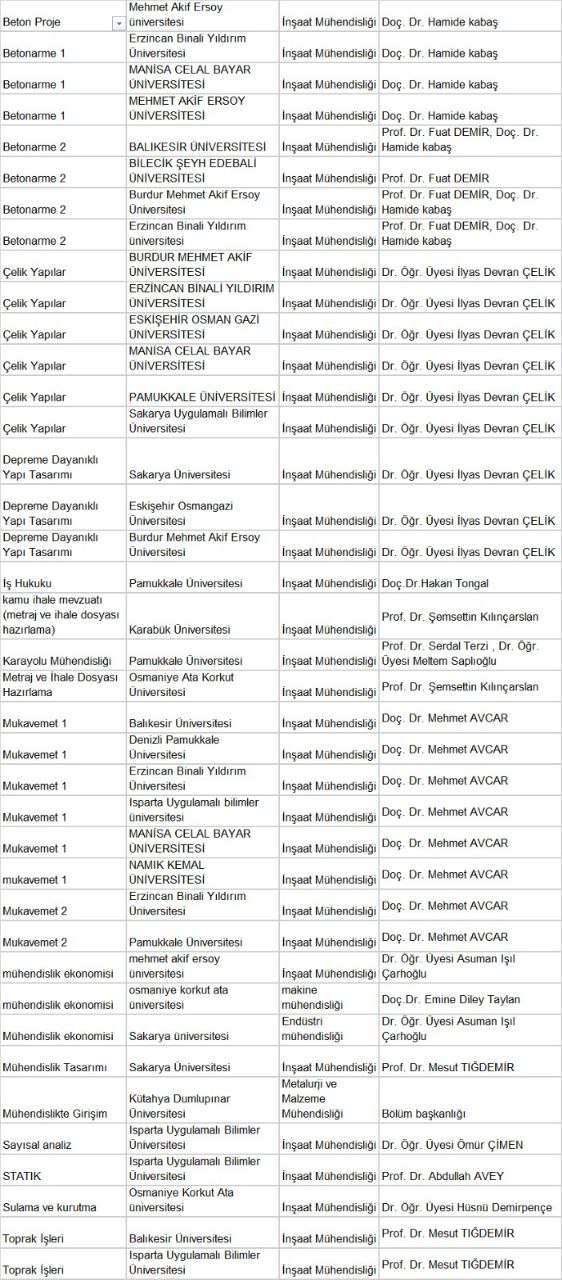 Dersin AdıAçılan ÜniversiteFakülteBölümKarayolu Proje ISUBUTeknoloji Fakültesiİnşaat MühendisliğiDemiryolu MühendisliğiSakarya ÜniversitesiMüh. Fak.İnşaat MühendisliğiToprak İşleriKarabük ÜniversitesiMüh. Fak.İnşaat MühendisliğiZemin Mekaniği IErzincan Binali Yıldırım Üni.Müh. Fak.İnşaat MühendisliğiTemel İnşaatıTekirdağ Namık Kemal Üni.Müh. Fak.İnşaat MühendisliğiZemin Mekaniği Iİskenderun Teknik Üni.Mühendislik ve Doğa Bilimleri Fak.İnşaat MühendisliğiTemel İnşaatıErzincan Binali Yıldırım Üni.Müh. Fak.İnşaat MühendisliğiSu Kaynakları ProjePamukkale Üni.Müh. Fak.İnşaat MühendisliğiBitirme Tezi Erzincan Binali Yıldırım Üni.Müh. Fak.İnşaat MühendisliğiBitirme Çalışması IMehmet Akif Ersoy Üni.Mühendislik-Mimarlık Fak.İnşaat MühendisliğiBeton Yollar Mehmet Akif Ersoy Üni.Mühendislik-Mimarlık Fak.İnşaat MühendisliğiHidrolikErzincan Binali Yıldırım Üni.Müh. Fak.İnşaat MühendisliğiZemin Mekaniği IMehmet Akif Ersoy Üni.Mühendislik-Mimarlık Fak.İnşaat MühendisliğiZemin Mekaniği IEskişehir Osmangazi Üni.Mühendislik-Mimarlık Fak.İnşaat MühendisliğiZemin Mekaniği IAfyon Kocatepe Üni.Müh. Fak.İnşaat MühendisliğiAkışkanlar MekaniğiPamukkale Üni.Müh. Fak.İnşaat MühendisliğiZemin Mekaniği Pamukkale Üni.Müh. Fak.İnşaat MühendisliğiUlaştırma ProjesiPamukkale Üni.Müh. Fak.İnşaat MühendisliğiSayısal AnalizKütahya Dumlupınar Üni.Müh. Fak.İnşaat MühendisliğiZemin Mekaniği IOsmaniye Korkut Ata Üni.Müh. Fak.İnşaat MühendisliğiTemel İnşaatı IMehmet Akif Ersoy Üni.Mühendislik-Mimarlık Fak.İnşaat MühendisliğiToprak ve Kaya Dolgu BarajlarErzincan Binali Yıldırım Üni.Müh. Fak.İnşaat MühendisliğiDiferansiyel DenklemlerPamukkale Üni.Müh. Fak.İnşaat Mühendisliğiİş Sağlığı Güvenliği I-İş Sağlığı Güvenliği IIPamukkale Üni.Müh. Fak.İnşaat MühendisliğiDinamikCelal Bayar ÜniversitesiMüh. Fak.İnşaat MühendisliğiYapı MalzemesiBalıkesir Üni.Müh. Fak.İnşaat MühendisliğiYol Üst YapısıMehmet Akif Ersoy Üni.Mühendislik-Mimarlık Fak.İnşaat MühendisliğiTemel İnşaatıEskişehir Osmangazi Üni.Mühendislik-Mimarlık Fak.İnşaat MühendisliğiBetonarme Yapıların TasarımıNiğde Ömer Halisdemir Üni.Müh. Fak.İnşaat MühendisliğiMühendislik EtiğiKütahya Dumlupınar Üni.Müh. Fak.İnşaat MühendisliğiAkışkanlar MekaniğiBalıkesir Üni.Müh. Fak.İnşaat MühendisliğiDinamikOsmaniye Korkut Ata Üni.Müh. Fak.İnşaat MühendisliğiTemel İnşaatıNamık Kemal Üni.Müh. Fak.İnşaat Mühendisliği